Main Idea:Part I. Directions: use pages 280-281 1. Explain the evolution of the concept of Manifest Destiny.What was Thomas Jefferson’s dream?How did Americans justify “Expansion Fever”What is meant by the phrase “Manifest Destiny”?2. Name three reasons why people took the long journey to the West.Part II. Directions: use pages 282-285 3. What dangers did the pioneers endure?4.Part II. Use the map on page A28-A29 to identify the following on the map below.1. Label the following U.S. states and territories:Iowa TerritoryWisconsin TerritoryIllinoisKentuckyTennesseeMississippiLouisianaTexasArkansas	Oregon CountryUse the map on page 283 to identify the following on the map below.2. Label and color the Oregon Trail red    Label and color the Santa Fe Trail yellow    Label the Rio Grande River blue3. Label and color the Great Plains orange.4. Color the Oregon Country green.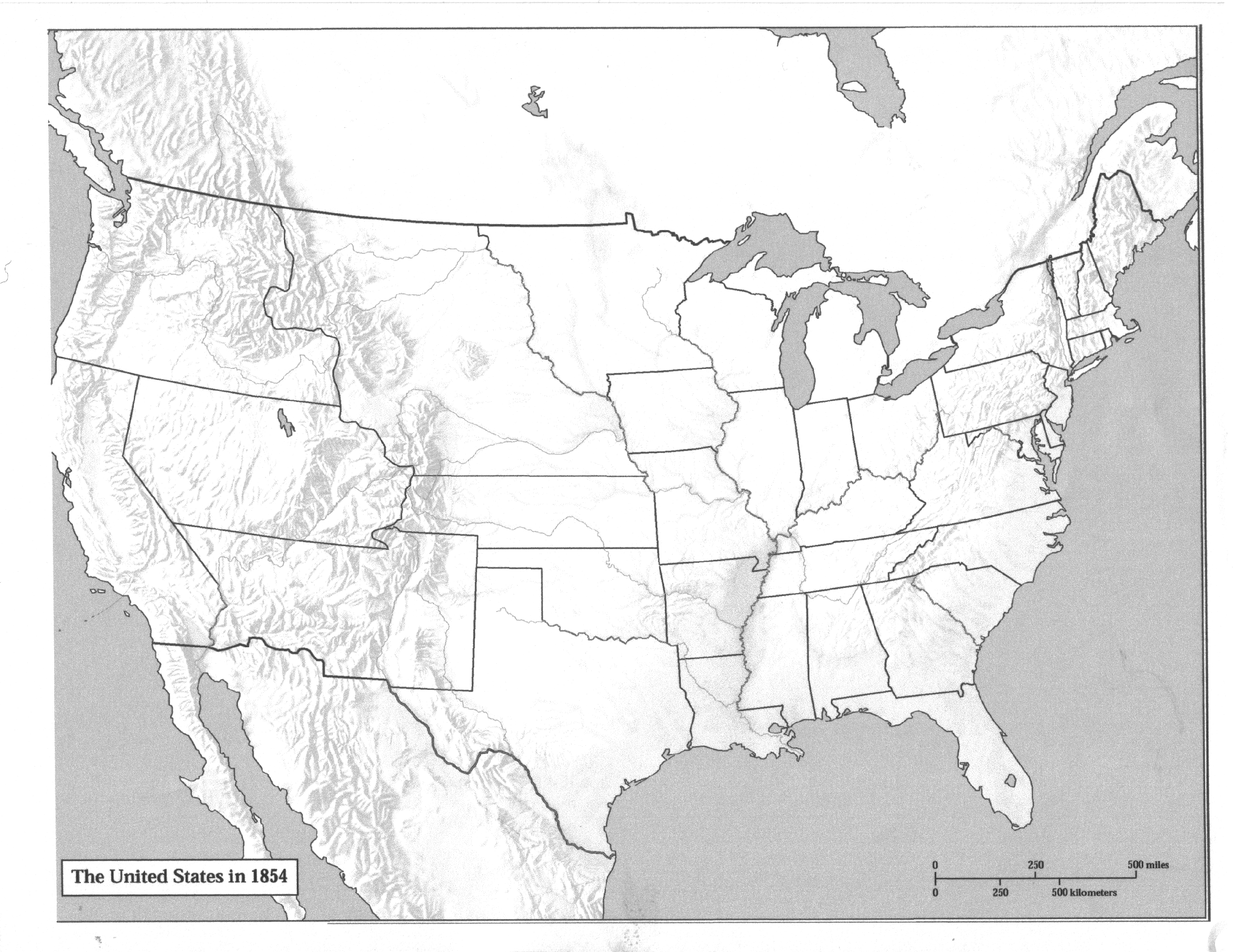 a. What was the Oregon Trail?b. Where did Oregon Trail start?c. How far was the trip west on the trail?d. How long did the journey take?